Ո Ր Ո Շ ՈՒ Մ04 օգոստոսի 2020 թվականի   N994-Ա ՍԵՓԱԿԱՆՈՒԹՅԱՆ ԻՐԱՎՈՒՆՔՈՎ ՄԱՐՍԵԼԱ ՄՈՎՍԻՍՅԱՆԻՆ ՊԱՏԿԱՆՈՂ  ՀԱՄԱՅՆՔԻ Ն.ԽՈՏԱՆԱՆ ԳՅՈՒՂՈՒՄ ԳՏՆՎՈՂ ԲՆԱԿԱՐԱՆԸ ՎԵՐԱՀԱՍՑԵԱՎՈՐԵԼՈՒ ԵՎ ՆՈՐ ՀԱՍՑԵ ՏՐԱՄԱԴՐԵԼՈՒ ՄԱՍԻՆՂեկավարվելով «Տեղական ինքնակառավարման մասին» Հայաստանի Հանրապետության օրենքի 35-րդ հոդվածի 1-ին մասի 22-րդ կետով, Հայաստանի Հանրապետության կառավարության 2005 թվականի դեկտեմբերի 29-ի «Հայաստանի Հանրապետության քաղաքային և գյուղական բնակավայրերում ներբնակավայրային աշխարհագրական օբյեկտների անվանակոչման, անվանափոխման, անշարժ գույքի` ըստ դրա գտնվելու և (կամ) տեղակայման վայրի համարակալման, հասցեավորման ու հասցեների պետական գրանցման կարգը հաստատելու և հասցեների գրանցման լիազոր մարմին սահմանելու մասին» թիվ 2387-Ն, Կապան համայնքի ավագանու 2020թվականի հուլիսի 14-ի թիվ 91-Ա որոշումներով, հաշվի առնելով Մարսելա Մովսիսյանի  դիմումը. ո ր ո շ ու մ  ե մՍեփականության իրավունքով Մարսելա Մովսիսյանին պատկանող Կապան համայնքի Ն.Խոտանան գյուղում գտնվող բնակարանը (անշարժ գույքի  սեփականության/ օգտագործման/ իրավունքի գրանցման թիվ թիվ 2489511 վկայականի համաձայն՝ Սյունիքի մարզ, Ն.Խոտանան /Առաջաձոր/ թիվ 3 շենք թիվ 1 բնակարան) վերահասցեավորել  և տրամադրել  նոր հասցե. Սյունիքի մարզ, Կապան համայնք, Ն.Խոտանան գյուղ, 4-րդ փողոց, թիվ 3 շենք, թիվ 1 բնակարան:ՀԱՄԱՅՆՔԻ ՂԵԿԱՎԱՐ                        ԳԵՎՈՐԳ ՓԱՐՍՅԱՆ  2020թ. օգոստոսի 04
       ք. Կապան
ՀԱՅԱՍՏԱՆԻ ՀԱՆՐԱՊԵՏՈՒԹՅԱՆ ԿԱՊԱՆ ՀԱՄԱՅՆՔԻ ՂԵԿԱՎԱՐ
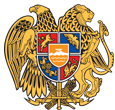 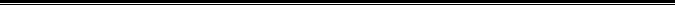 Հայաստանի Հանրապետության Սյունիքի մարզի Կապան համայնք 
ՀՀ, Սյունիքի մարզ, ք. Կապան, +374-285-42036, 060521818, kapan.syuniq@mta.gov.am